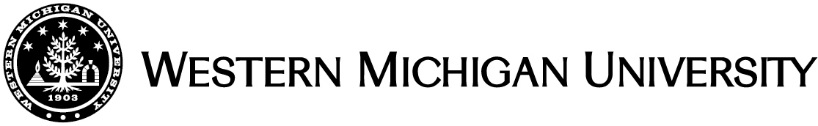 LUCIA HARRISON GEOGRAPHY SCHOLARSHIPSThe Lucia Harrison Geography Scholarships annually recognize outstanding junior and senior level students.  The criteria for these awards include:A sophomore or junior Geography, Tourism & Travel, or Community and Regional Planning MajorA minimum overall GPA of 3.5.At least 12 credit hours in geography, tourism & travel, or community and regional planning completed at WMU.The minimum University credit hours for sophomore (26-55 credit hours) or junior (56-87 credit hours) standing.Sophomores are given their award for their junior year and juniors for their senior year in each of the following majors if a qualified applicant exists. If there is not a qualified applicant for every major/concentration, up to five awards in any major/concentration may be given.Community & Regional PlanninGeographyTeaching of Geography: Secondary Education OR Social Studies Major with a Geography MinorTourism & TravelStudents can only earn each award once. The junior scholarship award is $1500 and is credited directly to the student’s account for tuition only.  These awards are contingent on available funding and qualified applicants.  The senior scholarship award is $500 and is credited directly to the student’s account for tuition only.  These awards are contingent on available funding and qualified applicants.  To apply for this scholarship please submit the following by February 15.Application Form1-page Personal Statement (single spaced) focusing on how geography has shaped your career plan and why you deserve to be considered for the outstanding junior or senior scholarship – 2 pages maximum).One letter of recommendation from a geography faculty member. Applications may be submitted electronically (with letters of recommendations coming directly from the letter-writer) or hard copy to:Department of GeographyWestern Michigan University1903 W. Michigan Ave. MS 5424Kalamazoo, MI 49008-5424E-mail: geog-info@wmich.eduPhone: 269-387-3411(To be completed by the Department) Date of Submission: _________________ LUCIA HARRISON GEOGRAPHY SCHOLARSHIPSAPPLICATION FORMAll materials due by February 15Name:										WIN:Email Address:Local Address:Permanent Address:Phone #:						GPA:Are you a GTU member: (please check one)		Yes		No    Letter of Recommendation:	Name:Personal Statement (please mark to indicate that it is included with the application): Please check which scholarship you are applying for: (please check one)Please check which scholarship you are applying for: (please check one)Please check which scholarship you are applying for: (please check one)SophomoreJuniorCommunity & Regional PlanningGEOG: Environmental & Resources ManagementGEOG: GISSocial Studies Major/GEOG MinorTeaching of Geography: Secondary Ed.Tourism & Travel